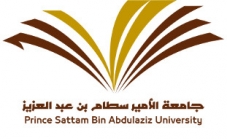 ملف برنامج مراجعة المعد 								    اعتماد مدير المراجعة الداخلية هذا الملف بكامل محتويات سري وخاص بوحدة المراجعة الداخلية ولا يجوز تداوله أو تصوير شيء منه إلا بخطاب رسمياسم المهمةبرنامج مراجعة إيرادات الإسكان الجامعي رقمهاتاريخ التنفيذ5/6/1440 هـاسم الجهة محل المراجعةإسكان أعضاء هيئة التدريس تابعوكالة الجامعة اسم الجهة محل المراجعةعمادة شؤون الطلاب تابعوكالة الشؤون التعليمية والأكاديمية 